Схема №58Границ прилегающих территорий ФАПЗабайкальский край «Карымский район» с.Нарын-Талача ул. Новая, д.17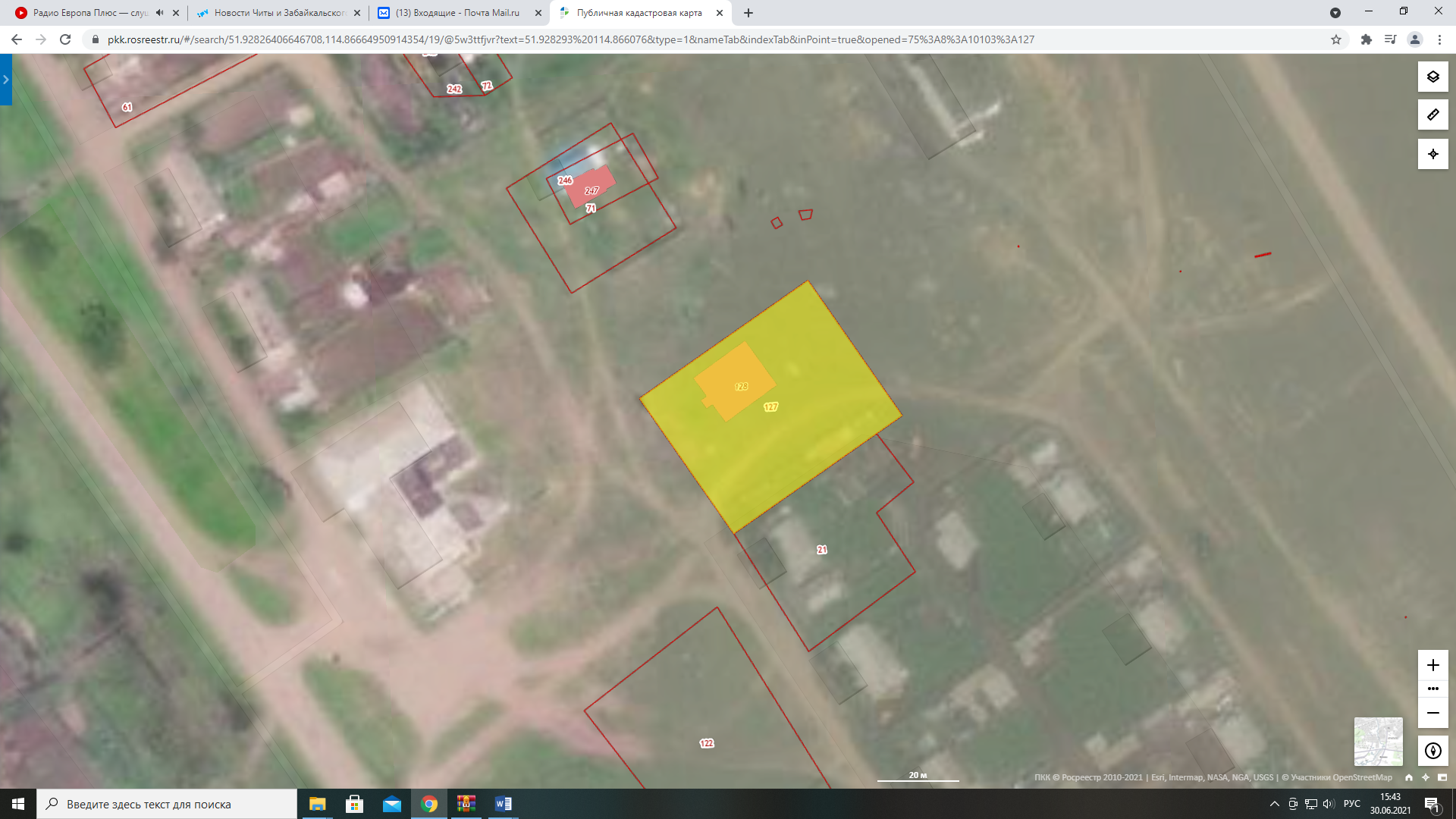 ФАП, ул.Новая - 